Charity Partnership Opportunity with WilledWe are Partnering up with different charities, offering them a very simple, affordable and accessible way to offer their members, supporters a way to write a will, or even update a will, while at the same time leaving a gift in their will to your Charity.This is becoming a very popular way of writing a will.  It’s completely legal, with a legal team of 5 here at Willed, who will review all wills upon request, free of charge, as well as giving you the flexibility of customising, or editing your will unlimited times for the 1st 12 months of our Partnership agreement.
I would welcome the opportunity to show you the different packages that we offer Charities.If you would be open to a discussion, where I can show you via a video meeting, how it works and what we offer, that would be fantastic!I am available next week on the following days and times if any of these suit you;Please let me know if any of these days or times suit you and I will send you a Video Meeting invitation.Thank you so much and I look forward to hearing back from you.In the meantime, you can take a look at our website at www.willed.com.au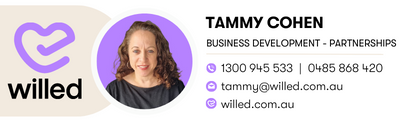 